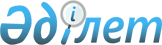 О подписании Соглашения между Правительством Республики Казахстан и Правительством Китайской Народной Республики о предоставлении безвозмездной помощи Правительством Китайской Народной Республики Вооруженным Силам Республики Казахстан на сумму 3 000 000 китайских юанейПостановление Правительства Республики Казахстан от 21 апреля 2000 года N 620

      Правительство Республики Казахстан постановляет: 

      1. Одобрить представленный Министерством обороны Республики Казахстан и предварительно проработанный с китайской стороной проект Соглашения между Правительством Республики Казахстан и Правительством Китайской Народной Республики о предоставлении безвозмездной помощи Правительством Китайской Народной Республики Вооруженным Силам Республики Казахстан на сумму 3 000 000 китайских юаней. 

      2. Министерству обороны Республики Казахстан провести переговоры с китайской стороной и подписать от имени Правительства Республики Казахстан указанное Соглашение, разрешив вносить в проект Соглашения изменения и дополнения, не имеющие принципиального характера. 

      3. Уполномочить Министра обороны Республики Казахстан Токпакбаева Сата Бесимбаевича подписать от имени Правительства Республики Казахстан Соглашение между Правительством Республики Казахстан и Правительством Китайской Народной Республики о предоставлении безвозмездной помощи Правительством Китайской Народной Республики Вооруженным Силам Республики Казахстан на сумму 3 000 000 китайских юаней.     4. Настоящее постановление вступает в силу со дня подписания.     Премьер-Министр      Республики Казахстан                                                       Проект                              Соглашение      между Правительством Республики Казахстан и Правительством       Китайской Народной Республики о предоставлении безвозмедной           помощи Правительством Китайской Народной Республики               Вооруженным Силам Республики Казахстан на                     сумму 3 000 000 китайских юаней     Правительство Республики Казахстан и Правительство Китайской Народной Республики, далее именуемые Сторонами,     в целях дальнейшего развития отношений между двумя государствами,     согласились о нижеследующем: 



 

                                Статья 1 

      Китайская Сторона предоставит Вооруженным Силам Республики Казахстан безвозмездную материальную помощь на сумму 3 000 000 китайских юаней (три миллиона китайских женьминьби). Наименование и объемы помощи указаны в Приложении, являющемся неотъемлемой частью настоящего Соглашения. 



 

                               Статья 2 

      Китайская Сторона доставит товары, указанные в Приложении, до пункта казахстанско-китайской границы, указанного казахстанской Стороной. Обе Стороны определят своих представителей для приема-передачи указанных товаров. Китайская Сторона оплатит расходы, необходимые для транспортировки товаров из Китайской Народной Республики. Казахстанская Сторона будет ответственна за расходы, возникающие после доставки товаров. 



 

                               Статья 3 

      Настоящее Соглашение вступает в силу для Правительства Китайской Народной Республики - со дня его подписания, для Правительства Республики Казахстан - со дня выполнения внутригосударственных процедур, необходимых для его вступления в силу.      Настоящее Соглашение прекращает свое действие с момента реализации его положений.     Совершено в городе _____ "___"______ 2000 года, в двух экземплярах, каждый на казахском, китайском, русском и английском языках, причем все тексты имеют одинаковую силу.     В случае возникновения разногласий при толковании положений настоящего Соглашения Стороны будут обращаться к тексту на английском языке.     За Правительство                        За Правительство   Республики Казахстан                Китайской Народной Республики                                                          Приложение                                Перечень                      товаров, поставляемых Китаем                      Вооруженным Силам Казахстана              Наименование                             Количество     1. Цветной телевизор (21 дюйм)                      100 шт.     2. Видеомагнитофон                                   50 шт.     3. Сканер                                            10 шт.     4. Факсимильный аппарат                              20 шт.      5. Морозильная камера (10-15 тонн)                    2 шт.     6. Стиральная машина (25-50 кг)                       2 шт.     7. Копировальная машина                              10 шт.     8. Видеокассета                                    1000 шт.     9. Персональный компьютер                            15 шт.     10. Переносной компьютер                              5 шт.     11. Лазерный принтер                                  5 шт.     12. Струйный принтер                                 10 шт.(Специалисты: Склярова И.В.,              Умбетова А.М.)
					© 2012. РГП на ПХВ «Институт законодательства и правовой информации Республики Казахстан» Министерства юстиции Республики Казахстан
				